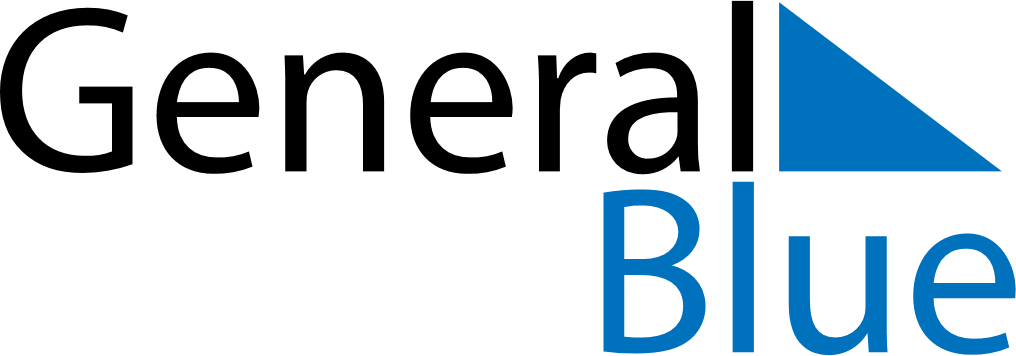 Quarter 2 of 2025NetherlandsQuarter 2 of 2025NetherlandsQuarter 2 of 2025NetherlandsQuarter 2 of 2025NetherlandsQuarter 2 of 2025NetherlandsApril 2025April 2025April 2025April 2025April 2025April 2025April 2025MONTUEWEDTHUFRISATSUN123456789101112131415161718192021222324252627282930May 2025May 2025May 2025May 2025May 2025May 2025May 2025MONTUEWEDTHUFRISATSUN12345678910111213141516171819202122232425262728293031June 2025June 2025June 2025June 2025June 2025June 2025June 2025MONTUEWEDTHUFRISATSUN123456789101112131415161718192021222324252627282930Apr 18: Good FridayJun 9: Whit MondayApr 20: Easter SundayJun 15: Father’s DayApr 21: Easter MondayApr 26: KoningsdagMay 4: Nationale DodenherdenkingMay 5: BevrijdingsdagMay 11: Mother’s DayMay 29: Ascension DayJun 8: Pentecost